ХОД УРОКА:Организационный момент.      II.        Сообщение темы и цели урока.- Сегодняшний наш урок посвящен  нашей стране, нашей Родине. Скажите, как называется наша Родина? (Узбекистан). Правильно. Мы живём в самой красивой стране. Эта земля - сокровищница для тех, кто любит реальный, а не искусственно воссозданный для туристов колорит Востока. О, эти древние города с их минаретами и живописнейшими базарами!.. О, эти шелка, ковры, украшения из серебра!.. О, этот плов, манты, самса, лепешки!.. И чуть ли не в каждом городе - своя разновидность любого из перечисленных яств и десятков других «хитов» национальной кухни. Все это аппетитное великолепие и за несколько поездок не перепробовать! КАК В СКАЗКЕ Ташкент, Бухара..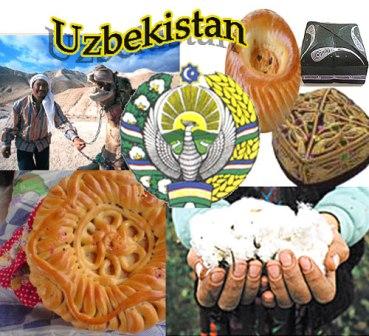 «Люблю тебя, ты дорог мне, родной мой Узбекистан!»   И понимаем, что дороже сердцу в мире нет…Посмотрите на карту.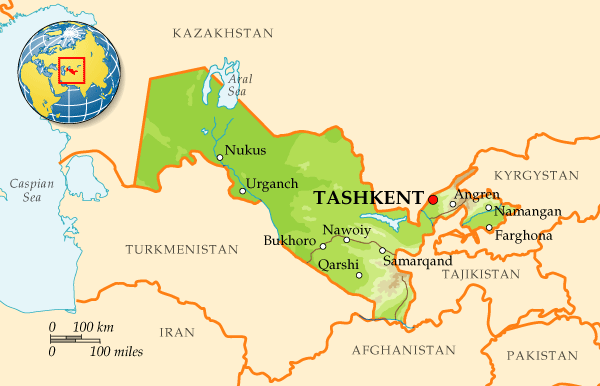 Показ слайда №1:          __________________________________________________________________20 июня  1990 года была принята "Декларация о суверенитете" Узбекистана. Руководство республики взяло курс на экономическую самостоятельность и национальную независимость — как единственного пути решения назревших социально—экономических и политических проблем.31-августа 1991 года VI сессия Верховного Совета Узбекистана приняла  постановление  "О  провозглашении государственной независимости Республики Узбекистан" и объявлении 1 сентября Днем Независимости Республики Узбекистан.Вот уже столько лет этот день является праздником  для Узбекистана. Казалось бы – этот праздник больше политический, чем народный.2 марта 1992 года Узбекистан принят в Организацию Объединенных Наций (ООН), что означало выход республики на международную арену в качестве равноправного партнера.2 июля 1992 года был принят Закон Республики Узбекистан " О государственном гербе Республики Узбекистан".  8 декабря 1992 года принята Конституция Республики Узбекистан  и утверждение государственных символов.10 декабря 1992 года утвержден Государственный Гимн Республики Узбекистан (музыка Мутала  Бурханова, стихи Абдуллы Арипова).Обновление системы народного образования. Реализация Национальной программы по подготовке кадров в Республике Узбекистане.   Суверенитет, декларация, федерация, государство – слишком официальные слова и звучат как-то абстрактно. Но за каждым этим словом стоим мы с вами и наша Родина. III. Дети читают краткие справки с объяснением слов «суверенитет, декларация, федерация, государство».    Наша жизнь, благосостояние, личная безопасность, возможность заниматься любимым делом, наша уверенность в завтрашнем дне неразрывно связана с судьбой страны, где нам посчастливилось родиться. Страна – это не только города, леса, реки, моря. Это, прежде всего,  люди, живущие в ней и называющие её своей Родиной.Родины себе не выбирают, начиная видеть и дышать,Родину на свете получают непреложно, как отца и мать.Родина для каждого своя: кому-то дом, любимая семья.Кому-то горы, реки и леса, сиянье звёзд и птичьи голоса.Но всё же Родина у нас с тобой однаОгромная, прекрасная страна.   Слово «Родина» произошло от слова «род», которое означает группу людей, объединённых кровным родством. Каждый из нас потомок какого – либо рода.   Узбекистан. (Фархади)IV.   У каждого государства есть своя символика, так сказать, своя визитная карточка. Это герб, флаг и гимн. Это не просто красивое изображение. Это воплощение истории и выражение патриотизма граждан. Поэтому все мы должны знать и уважать историю государственных символов.   Гордо реет флаг Узбекистана нашей Родины прекрасной.   В нём цвета особой силы: (Голубой, белый, зеленый )________________________________________________________________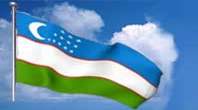 Показ слайда №2:__________________________________________________________________– Знаете ли вы, что на нашем флаге каждый цвет имеет свое значение? Наш Государственный Флаг состоит из трех горизонтальных равновеликих полос насыщенного голубого, белого и зеленого цветов.      Белая полоса окантована сверху и снизу красными линиями. На верхней голубой полосе изображены белый полумесяц и 12 белых звезд.      Голубой цвет флага символизирует небо и воду – два основных источника жизни. Кроме того, голубой – исконный цвет тюркского народа, к которому принадлежат узбеки. Именно голубой был цветом знамени среднеазиатского государства со столицей в Самарканде, которым в последние десятилетия 14 – начале 15 веков правил знаменитый Тимур (Тамерлан). Таким образом, голубая полоса является символом жизненности республики и признаком исторической преемственности.    Белая полоса флага – традиционный для населения республики символ мира, пожелание доброго пути (ок йул), стремление к нравственной чистоте помыслов и действий.    Зеленый – цвет природы, новой жизни (навруз) и плодородия. И к тому же зеленый – цвет Ислама. Его появление имеет давнюю историю, когда Средняя Азия в 8 веке н.э. стала частью Арабского Халифата, простиравшегося от Франции до Китая. Красные полоски, обрамляющие среднюю (белую) полосу сверху и снизу, подчеркивают жизненную силу каждого живого организма. Эта сила связывает наши добрые, чистые помыслы с вечным небом и реальными делами на земле. Кроме того, в народе эти две полоски считают «кровеносными сосудами», питающими землю Узбекистана – реки Амударья и Сырдарья.Молодой полумесяц на флаге Узбекистана рассматривают как символ вновь родившейся независимой мусульманской республики. 12 звезд на флаге у всех народов рассматривались как символ безоблачного неба. Чистое небо – это мир, свет, благополучие. Почитание 12 звезд напоминают о солнечном годе, начинающегося с Навруза – времени наступления весны.Символика Государственного флага Республики Узбекистан продолжает традиции, свойственные флагам могущественных держав, существовавших на территории страны, одновременно отражает природные особенности республики, национальную и культурную самобытность народа.Небесно-голубой цвет на флаге — символ голубого неба и чистой воды. Лазурный цвет почитаем на Востоке, его избрал когда-то для своего флага и великий Амир Темур.Белый цвет — символ мира и чистоты. Молодое независимое государство должно преодолеть на своем пути высокие перевалы. Белый цвет на флаге означает доброе пожелание, чтобы путь был чист и светел.Зеленый цвет — олицетворение благодатной природы. В настоящее время во всем мире ширится движение по охране окружающей среды, символом которого тоже является зеленый цвет.Красные полосы — это жизненные силы, пульсирующие в каждом живом существе, символ жизни.V. Узбекский герб.Посмотрите на следующее изображение.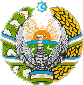 Показ слайда №3:                 __________________________________________________________________Что перед вами? (герб Узбекистана)Правильно. Что изображено на гербе?(Птица Хумо, восьмигранник, полумесяц со звездой, солнце, две реки, колосья, коробочки хлопка, лента государственного флага)Где можно увидеть герб Узбекистана?Герб Узбекистана разработан с учетом многовекового национального и государственного опыта и традиций. Закон «О Государственном гербе Республики Узбекистан» принят 2 июля 1992 года на десятой сессии Верховного Совета Республики Узбекистан.В центре герба изображена птица Хумо с простертыми крыльями – в узбекской мифологии символ счастья и свободолюбия. Узбекский поэт Алишер Навои характеризовал птицу Хумо как самое доброе из всех живых существ.Герб Узбекистана символизирует красоту и справедливость, победу добра над злом. Какой же вывод можно сделать о том, какое значение имеют флаг и герб Узбекистана, что они олицетворяют?( Доброту, мир, красоту, чистоту, правду, отвагу)Правильно. Узбекская государственная символика олицетворяет красоту и справедливость, победу добра над злом, величие нашей страны.VI.  – О каком символе мы еще не поговорили? (О гимне)– Вы знаете, что такое гимн?   Звучит гимн Узбекистана – и каждый встаёт,   В нём слышится гордость за весь наш славный народ.   В нём слышится сила и мощь всей страны,   Которой  мы будем вовеки верны.   Гимн нашего государства не имеет такой богатой истории, как герб и флаг. На протяжении последних двух веков он изменялся не один раз .Гимн – это торжественное музыкальное произведение. Гимн современной Узбекистана принят в 1992 году, музыку написал Мутал Бурханов, слова – поэт А.Арипов.   Гимн исполняется в наиболее торжественные моменты для нашей страны.   Внимание! Приготовиться к исполнению Гимна РУз! Что должны делать люди, когда исполняется гимн? Под Гимн РУз смирно– Вспомните, когда звучит гимн?(На международных встречах, перед началом важных мероприятий, в дни торжественных праздников, собраний, когда производятся парады, в случае победы спортсменов на международных соревнованиях.)(Люди встают, мужчины должны снять головные уборы, нельзя разговаривать)___________________________________________________________________________Буквальный перевод гимна Республики Узбекистан на русский языкВставай, моя свободная страна, счастье народу, удача,
Ты сама — друг средь друзей, о любимая моя!
Расцветай, о источник знания, науки,
Пусть слава твоя сияет вечно!

Золотые эти долины — дорогой Узбекистан,
Славный дух твоих предков с тобой!
Сила великого народа в тяжкие времена
Создала тебя на радость всему миру!

Не угаснет вера великодушного узбека,
Свободные молодые поколения — твоё сильное крыло!
Оплот независимости, хранитель мира,
Правдолюбивая, о родина, вечно цвети!

Золотые эти долины — дорогой Узбекистан,
Славный дух твоих предков с тобой!
Сила великого народа в тяжкие времена
Создала тебя на радость всему миру!

Вставай, моя свободная страна
Нотная запись гимна Узбекистана__________________________________________________________________   (исполнение Гимна под фонограмму) Купола старинных городов –Сквозь века идущий караван.Славится трудами мастеров,Сладостью плодов своих садовБлагодатная страна – Узбекистан.Здесь под мирным солнцем добрый домМногим нациям на счастье дан.За широким праздничным столомВместе мы о Родине поём:Возрожденная земля – Узбекистан.На Великом Шелковом пути«Ассалам!» - мы говорим друзьямИ зовем к прозрачным родникам.Мест на свете краше не найти,Приезжайте в гости к нам в Узбекистан!Раим Фархади   История Узбекистана  огромна и богата событиями, как отдельное государство РУз ещё молода. И именно от вас, молодого поколения зависит, какой она будет. Так приложите все усилия, чтобы Республика Узбекистан  приобрела мощь и силу, укрепила свою экономику, не растеряла своё богатство, красоту, величие.Новое шагает поколенье
К школьному порогу поутру
В каждом сердце – к знаниям стремленье,
К мудрости высокой и к добру.
Это всей страны прекрасный праздник,
Дети мы одной большой семьи.
Кажется, сегодня в нашем классе
Беруни, Темур и Навои.Строки вдохновенные читаем,
Слушаем слова учителей,
Имена героев называем
И гордимся Родиной своей.
Это наши степи и долины,
Древние пути и города.
Красоты полны неповторимой
Все плоды упорного труда.Как лучисто утреннее солнце,
Веет ветер по родным садам.
- Здравствуй, школа! – всюду раздается,
С Днём рождения, Узбекистан!Раим ФархадиМы родились с тобой в Узбекистане .На свете нет земли прекрасней.   VII. Закрепление_____________________________________________________________________________Викторина Как называются официальные отличительные признаки государства? (символы)Назовите символы государства. ( Флаг, герб, гимн)Как называли первые флаги? (Стяги)Почему их называли стягами? ( «Стянуть к себе» воинов для защиты)Как стали называть флаги потом? (Знамя, знамёна)Назови порядок расположения цветов на флаге Узбекистана.Что означают цвета нашего флага?Что изображено на гербе Узбекистана? (Птица Хумо, восьмигранник, полумесяц со звездой, солнце, две реки, колосья, коробочки хлопка, лента государственного флага)Что символизирует солнце? (Свет, уникальные природно-климатические условия республики)Какие две реки изображены под птицей Хумо? (Амударья и Сырдарья)Что символизируют колосья? (хлеб)Что характеризуют раскрытые коробочки хлопка? (Главное богатство Узбекистана)Что символизируют собой вместе колосья и коробочки хлопка, перевитые лентой Государственного флага? (Консолидацию народов, проживающих в республике)Найди среди показанных флаг Узбекистана..Герой юмористических рассказов и анекдотов узбекского  фольклора, народных сказок (Ходжа Насреддин) Как называется национальный напиток (Кумыс) 
Первый Президент Республики( Ислам Каримов)День Конституции Республики (8 декабря 1992 года)Вереница верблюдов (Караван) 
Как называется .Национальная валюта (Сумм) В каком году наша страна стала независимой?( 31-августа 1991 года)Самая длинная река в Узбекистане. (Река Сырдарья) Узбекские народные инструменты (доира,  Рубаб, най,  Сурнай,, Дутор) Народный  узбекский воин – герой (Алпамыш)VIII.  Домашнее задание: пересказ.Составить кластер по теме: «Люблю тебя, ты дорог мне, родной мой Узбекистан!»РS. Просмотр видеофильма (мультфильм ) -(Ходжа Насреддин)       Диафильм «Пахта –ой»Список использованной литературы 1.   Узбекистан на пороге XXI века, И.А.Каримов2.   Наша высшая цель — независимость и процветание Родины, свобода и благополучие народа, И.А.Каримов3.   Идеология — это объединяющий флаг нации, общества, государства, И.А.Каримов4.   История Узбекистана. Учебно-методичсекое пособие (часть 2), 2001г.5.    www.easttime.ru6.   www.stability.uzТема:     «Люблю тебя, ты дорог мне, родной мой Узбекистан!»Предмет:Классный час, посвящённый Дню Независимости  Узбекистана.Класс:7 аУчитель:  Кирюхина Светлана ВикторовнаЦели урока:Развивающая (знания)- учащиеся должны усвоить основные понятия, уяснить причины, задачи и движущие силы независимости, а также характер независимости ,  понять особенности этой независимостиОбразовательная (умения) – продолжить работу над развитием умения делать обобщения, выводы и давать общую характеристику исторического явления, события; продолжить работу над развитием логического мышления учащихся, умением извлекать главное из  услышанного текста.Воспитывающая (навыки) – воспитывать, прививать чувство уважительного отношения к культуре родной страны; независимости; создавать эмоционально положительную основу для развития патриотических чувств, любви и преданности Родине; расширять кругозор учащихся.ФОРМА ПРОВЕДЕНИЯ УРОКА: Комбинированный урок с упором на межпредметные связи (история, русский язык, литература, рисование).Наглядные пособия:Государственная символика Республики Узбекистан.Карта Республики Узбекистан.Стенд  (оформление доски), плакаты4.  Рисунки детей по теме «Мой Узбекистан»Оборудование урока:Компьютер.Мультимедийный проектор с экраном.Плакаты с изображением государственных символов Узбекистана  (герб, флаг), Видео-презентация «Приоритетные направления Республики УзбекистанРаздаточный материал:Викторина с вопросами по теме урока.Основные понятия и термины урока:Суверенитет, декларация, федерация, государствоЛозунги:Пусть наша независимость - наше счастье - будет вечной!«Высшая цель независимости - поднять на подобающий уровень честь и достоинство узбекского народа»«Реформы не ради реформ, а для человека!» Достойно отметить праздник независимости — долг, обязанность и ответственность!Гости урока:Узбекистан!Узбекистан –Степной, долинный, горный.Ты – книга жизни,Ты – дастан, Звучащий, рукотворный.Весной цветеньем обуянИ многоцветный в осень,Раскрытый щедро дастархан,Что мы гостям подносимУзбекистан!Узбекистан –Упорный, добрый, сильный,Ты – богатырь Фархад, Рустам,Прошедший сквозь пустыни.Исполнены твои следыВолшебного сиянья:В песках взращенные садыИ голубые зданья!Узбекистан!Узбекистан –Сегодняшний, грядущий,Людского счастья караван,В пути неустающий.Сады, травинки и ручьи,И города, и реки,И люди гордые твоиВ моей судьбе навеки